Predmet: Písanie - 8.ročník, B variantUčivo: Individuálne docvičovanie písmen ťažkých väzieb - opakovanieKognitívny cieľ: Docvičiť písanie dž, DžAfektívny cieľ: Pracovať trpezlivoPsychomotorický cieľ: Dodržať predpísanú výšku písmenPrecvič si písanie. 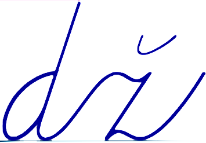 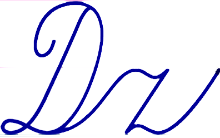 Utvor slová a dve z nich prepíš .           bryn                                 cven                                       voce                                                              hrá          dza                  er          dží              dža      vot         mlá                                frn                                        votaliPospájaj písmená a slová prepíš.    í    dž   p                    s  ú dž               r    h  dz   a          d   dž   u   o   Vyfarbi slabiku, ktorú v slove počuješ.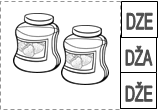 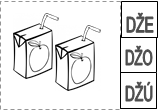 Prepíš slová:Hrdza, mládza, medzi, cudzí, rýdzik, vychádza, núdza, bryndza, hádzaná, prechádzka, džudo, hádže, džem, cudzinec, bendžo, džús, džbán, džavot  erdží, odznak, džungľa, džin, džez, medzera, Džamila______________________________________________________________________________________________________________________________________________________________________________________________________________________________________________________________________________________________________________________________